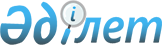 Об установлении ограничительных мероприятий в крестьянском хозяйстве "Амантай" находящегося на территории Есенгельдинского сельского округа села Пахотное
					
			Утративший силу
			
			
		
					Постановление акимата Абайского района Карагандинской области от 18 июля 2018 года № 28/01. Зарегистрировано Департаментом юстиции Карагандинской области 18 июля 2018 года № 4878. Утратило силу постановлением акимата Абайского района Карагандинской области от 15 июля 2019 года № 27/01
      Сноска. Утратило силу постановлением акимата Абайского района Карагандинской области от 15.07.2019 № 27/01 (вводится в действие со дня его первого официального опубликования).
       В соответствии с подпунктом 18) пункта 1 статьи 31 Закона Республики Казахстан от 23 января 2001 года "О местном государственном управлении и самоуправления в Республике Казахстан", подпунктом 9) пункта 2 статьи 10 Закона Республики Казахстан от 10 июля 2002 года "О ветеринарии", на основании представления от 21 июня 2018 года № 07-1-1-24/85 главного государственного ветеринарно-санитарного инспектора Абайского района, акимат Абайского района ПОСТАНОВЛЯЕТ:
      1. В связи с выявлением бруцеллеза среди крупного рогатого скота установить ограничительные мероприятия в крестьянском хозяйстве "Амантай" находящегося на территории Есенгельдинского сельского округа села Пахотное.
      2. Провести ветеринарно-санитарные, оздоровительные и ограничительные мероприятия, в соответствии с действующим законодательством Республики Казахстан в области ветеринарии.
      3. Контроль за исполнением настоящего постановления возложить на курирующего заместителя акима Абайского района.
      4. Настоящее постановление вводится в действие со дня его первого официального опубликования.
					© 2012. РГП на ПХВ «Институт законодательства и правовой информации Республики Казахстан» Министерства юстиции Республики Казахстан
				
      Исполняющий обязанности
акима Абайского района

М. Магзин
